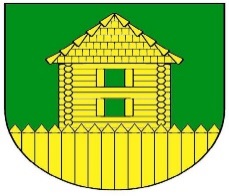 Zamawiający: Gmina Grodziczno; Grodziczno 17A; 13-324 GrodzicznoPełnienie funkcji inspektora nadzoru na zadaniu pn.„Przebudowa drogi gminnej 183012N Mroczno – Trzcin Etap II.
Sygnatura postępowania: IP.271.74.2021.LKNazwa zamówienia:  Przedmiotem zamówienia jest pełnienie funkcji inspektora nadzoru inwestorskiego nad wykonaniem robót budowlanych na inwestycji:                       „Przebudowa drogi gminnej 183012N Mroczno – Trzcin Etap II”.I. DANE OGÓLNEGmina Grodziczno; Grodziczno 17a; 13-324 GrodzicznoTelefon: 056 4729710; Faks: 056 4729725Adres strony internetowej: www.grodziczno.plAdres poczty elektronicznej: 	ug@grodziczno.pl; Jednostka prowadząca postępowanie  [dane do korespondencji] : Urząd Gminy; Grodziczno 17a; 13-324 GrodzicznoTelefon: 056 4729710; Faks: 056 4729725Adres strony internetowej: 	www.grodziczno.plAdres poczty elektronicznej: 	ug@grodziczno.pl; leszek@grodziczno.pl Godziny urzędowania:	od poniedziałku do piątku  w godzinach od 7,15 do 15,15Osobą ze strony Zamawiającego upoważnioną do kontaktowania się z wykonawcami w sprawie przedmiotu zamówienia jest:Inspektor Leszek Klejna 	tel. 056 4729719; fax. 056 4729725  w terminach godz. pomiędzy 7.15 a 15.15Zamówienie realizowane zgodnie z Regulaminem udzielania zamówień publicznych do 130 000,00 zł netto (zarządzenie nr 173/2020 Wójta Gminy Grodziczno z dnia 31.12.2020 roku w sprawie wprowadzenia regulaminu udzielania zamówień publicznych do 130 000 zł netto, zarządzenie nr 6/2021 Wójta Gminy Grodziczno z dnia 25.01.2021 roku w sprawie wprowadzenia zmian do regulaminu udzielania zamówień publicznych do 130 000,00 zł netto, zarządzenie nr 36/2021 Wójta Gminy Grodziczno z dnia 09.03.2021 roku w sprawie wprowadzenia zmian do regulaminu udzielania zamówień publicznych do 130 000,00 zł netto).Przedmiotem zamówienia jest pełnienie funkcji inspektora nadzoru inwestorskiego nad wykonaniem robót budowlanych na inwestycji „ Przebudowa drogi gminnej 183012N Mroczno – Trzcin Etap II.Inwestycja obejmuje między innymi roboty budowlane w zakresie przygotowania terenu pod budowę i roboty ziemne, fundamentowanie dróg, roboty w zakresie nawierzchni dróg, roboty budowlane w zakresie układania chodników i asfaltowania oraz roboty odwodnieniowe. Szczegółowy zakres i sposób wykonania robót określa przedmiar robót.2. W ramach pełnienia funkcji Inspektora Nadzoru Inwestorskiego, do obowiązków Wykonawcy należy w szczególności: 1) udział w protokolarnym przekazaniu Wykonawcy robót budowlanych terenu budowy, 2) reprezentowanie Inwestora na budowie przez sprawowanie kontroli zgodności jej realizacji z projektem, specyfikacją techniczną wykonania i odbioru robót, obowiązującymi normami i przepisami, w tym przepisami techniczno - budowlanymi, 3) uczestniczenie we wszystkich czynnościach, do dokonania których zobowiązany jest Zamawiający, a dotyczących prac budowlanych realizowanych przez Wykonawcę robót budowlanych w okresie obowiązywania niniejszej Umowy, 4) stałe uczestnictwo w naradach technicznych, koordynacyjnych i innych organizowanych przez wszystkie strony procesu inwestycyjnego, 5) współpraca z Zamawiającym i Wykonawcą robót budowlanych w zakresie realizowanych robót, w tym stałe konsultowanie i fachowe doradztwo na rzecz Zamawiającego, celem wspólnego poszukiwania rozwiązań bieżących problemów, 6) weryfikacja dokumentów dostarczonych przez Wykonawcę robót budowlanych związanych z odbiorem robót budowlanych, w tym m. in.: atestów, certyfikatów, świadectw jakości, wyników badań, itp., sprawdzania obmiarów wykonanych robót i protokołów oraz kontrola materiałów i urządzeń przed ich wbudowaniem, 7) przygotowanie pod względem merytorycznym i formalnym oraz rachunkowym protokołu odbioru w zakresie wykonywanych robót, kontrola ilości i wartości wykonanych robót budowlanych, odbiór robót zanikających i ulegających zakryciu, odbiór końcowy oraz kontrola prawidłowości wykonania robót, 8) sprawdzanie jakości wykonanych robót i wbudowanych wyrobów budowlanych, a w szczególności zapobieganie zastosowaniu wyrobów budowlanych wadliwych i niedopuszczonych do stosowania w budownictwie, 9) zatwierdzanie materiałów, technologii budowlanych oraz jakości wykonania zgodnie z dokumentacją projektową dla wszystkich asortymentów robót, 10) potwierdzanie dopuszczenia do pracy sprzętu, urządzeń i narzędzi przewidzianych do realizacji robót w oparciu o obowiązujące przepisy, normy techniczne, dokumentację projektową, specyfikacje techniczne, przepisy BHP i p/poż., 11) wnioskowanie o wykonanie niezbędnych badań technicznych, ekspertyz, 12) wydawanie w porozumieniu z Zamawiającym poleceń kierownikowi budowy/robót dotyczących usunięcia nieprawidłowości lub zagrożeń, które skutkować mogłyby zagrożeniem bezpieczeństwa lub spowodować niedopuszczalną niezgodność z projektem, 13) prawo wstrzymania robót, jeśli jest to konieczne dla ich prawidłowego wykonania oraz w przypadku, gdy Wykonawca robót budowlanych nie wypełnia swych obowiązków z należytą starannością, wiedzą techniczną i postanowieniami zawartej z nim Umowy, w tym zlecanie usunięcia robót niewłaściwych i wykonanych poniżej obowiązującego standardu, 14) kontrolowanie prawidłowego prowadzenia Dziennika Budowy, prawidłowego gromadzenia atestów, materiałów, orzeczeń o jakości materiałów, kontrolnych wyników badań i innych dokumentów stanowiących załączniki do odbioru robót, 15) prawidłowe przechowywanie wszystkich dokumentów budowy, 16) rozstrzyganie wątpliwości natury technicznej w toku prowadzonych robót.17) sprawdzanie kwalifikacji oraz uprawnień do prowadzenia prac budowlanych osób zatrudnionych przez Wykonawcę robót, 18) sprawdzenie posiadania przez Kierownika budowy/robót odpowiednich dokumentów (atestów, świadectw jakości, wyników badań, certyfikatów) dotyczących dostarczonych elementów i innych wyrobów oraz dokonanie ich oceny jakości na placu budowy przed ich wbudowaniem. Inspektor Nadzoru Inwestorskiego sprawdza i zatwierdza daną partię materiałów przeznaczonych przez Wykonawcę robót do wbudowania, 19) sprawdzanie kompletności i zatwierdzenie przedstawionej przez Wykonawcę robót całościowej dokumentacji powykonawczej niezbędnej do przeprowadzenia odbioru końcowego inwestycji, 20) podejmowanie wszelkich niezbędnych działań w celu dotrzymania terminu realizacji budowy, 21) potwierdzanie w dzienniku budowy zapisu kierownika budowy/robót o gotowości robót budowlanych do odbioru (po zakończeniu robót budowlanych i wykonaniu niezbędnych prób i sprawdzeń przewidzianych w przepisach odrębnych) oraz nadzór nad należytym urządzeniem i uporządkowaniem terenu inwestycji przez Wykonawcę robót budowlanych, 22) sporządzanie protokołów konieczności (w przypadku, gdy strony ustaliły wykonanie robót zamiennych, dodatkowych w ramach niniejszej Umowy) - bez zgody Zamawiającego Inspektor Nadzoru Inwestorskiego nie jest upoważniony do wydawania Wykonawcy polecenia wykonania robót zamiennych i dodatkowych, 23) monitorowanie postępu robót poprzez sprawdzanie ich rzeczywistego zaawansowania i zgodności realizacji z obowiązującym przy realizacji Umowy, harmonogramem rzeczowo - finansowym robót, 24) uczestniczenie na żądanie Zamawiającego w kontrolach przeprowadzanych przez Instytucję Zarządzającą oraz inne instytucje uprawnione do kontrolowania projektów współfinansowanych ze środków Marszałka Województwa Warmińsko – Mazurskiego. 25) wyegzekwowanie od Wykonawcy robót podlegającemu nadzorowi kompletu dokumentów niezbędnych do przeprowadzenia odbioru końcowego, w tym powykonawczej mapy geodezyjnej.26) inne zadania wynikające z przepisów prawa. 3. W ramach pełnionego nadzoru inwestorskiego Wykonawca ma prawo po uprzednim powiadomieniu Zamawiającego: 1) wydawać kierownikowi budowy/robót potwierdzone wpisem do dziennika budowy polecenia dotyczące: usunięcia nieprawidłowości lub zagrożeń, wykonania prób lub badań, także wymagających odkrycia robót lub elementów zakrytych, 2) żądać od Kierownika budowy/robót dokonania poprawek bądź ponownego wykonania wadliwie wykonanych robót, a także wstrzymania dalszych robót budowlanych w przypadku, gdyby ich kontynuacja mogła wywołać zagrożenie bądź spowodować niedopuszczalną niezgodność z projektem, 3) żądać od Kierownika budowy/robót zawieszenia prowadzenia robót budowlanych w przypadku, gdy ich kontynuacja może spowodować znaczne straty materialne. Inspektor Nadzoru Inwestorskiego zobowiązuje się zawiadamiać Zamawiającego niezwłocznie o zaistniałych na budowie nieprawidłowościach. 4. Wykonawca (Inspektor Nadzoru Inwestorskiego) zobowiązuje się zawiadomić Zamawiającego niezwłocznie (najpóźniej w terminie 24 godzin) o zaistniałych na nadzorowanych robotach nieprawidłowościach. 5. Wykonawca zobowiązany jest zapewnić nadzór inwestorski w okresie realizacji robót w zakresie ogłoszonych i rozstrzygniętych postępowań na roboty budowlane, które ma nadzorować, łącznie z bezusterkowym odbiorem końcowym, oraz przekazaniem Zamawiającemu przez Wykonawcę wszystkich robót poprawnie działających instalacji i systemów technicznych. 6. Inspektor Nadzoru Inwestorskiego zobowiązany jest do stawienia się na budowie, na każde wezwanie Zamawiającego w ciągu 24 godzin od mailowego lub pisemnego powiadomienia. 7. Inspektor Nadzoru Inwestorskiego zobowiązany jest do zweryfikowania przedłożonych mu przez Zamawiającego jak i Wykonawcę dokumentów w terminie 2 dni od dnia ich przedłożenia. 8.Częstotliwość pobytu Inspektora Nadzoru Inwestorskiego na budowie powinna być taka, aby nie hamowała postępu robót. 9. Podczas wykonywania robót obecność Inspektora Nadzoru Inwestorskiego na terenie robót, gdzie będą prowadzone roboty winna być zgodna z ilością pobytów na terenie robót w tygodniu wskazaną w formularzu ofertowym. 10. Wyłoniony Inspektor Nadzoru Inwestorskiego powinien w trakcie całego procesu inwestycyjnego podejmować także inne działania, niewymienione powyżej, które zabezpieczać będą interes Zamawiającego i przyczynią się do sprawnego realizowania inwestycji. 11. Inspektor Nadzoru Inwestorskiego jako osoba pełniąca samodzielne funkcje techniczne, jest odpowiedzialny za wykonywanie tych funkcji zgodnie z przepisami obowiązującego prawa i zasadami wiedzy technicznej oraz z należytą starannością w wykonywaniu pracy, jej właściwą organizację, bezpieczeństwo i jakość. 12. Zamawiający określa minimalną ilość pobytu w ciągu tygodnia na terenie robót w ilości 1 raz w tygodniu podczas trwania robót budowlanych lub na wezwanie Zamawiającego. Zamawiający lub osoba przez niego upoważniona potwierdza pobyt inspektora nadzoru na terenie robót. Inspektor nadzoru zgłasza telefonicznie do Zamawiającego pobyt na inwestycji.13. Inwestycja dofinansowana będzie w 60 % z Rządowego Programu Rozwoju Dróg w Olsztynie. Zamawiający zastrzega sobie możliwość unieważnienia postępowania w przypadku braku otrzymania dofinansowania na inwestycję.14. Termin wykonania zamówienia:Termin rozpoczęcia realizacji usługi: od dnia podpisania umowy i przekazania wykonawcy robót placu budowy. Termin zakończenia realizacji usługi: do dnia 31.07.2022r.  Zamawiający zastrzega, że termin realizacji robót budowlanych a tym samym okres pełnienia nadzoru inwestorskiego może ulec zmianie.Główny przedmiot – 71.52.00.00-9 Usługi nadzoru inwestorskiego III. WARUNKI UDZIAŁU W POSTĘPOWANIUDo udziału w niniejszym postępowaniu dopuszczone będą podmioty spełniające warunki udziału w postępowaniu:IV. KRYTERIA OCENY OFERT
Wybór najkorzystniejszej oferty nastąpi w oparciu o następujące kryteria:
1. Zamawiający informuje, że o wyborze najkorzystniejszej oferty decydować będą następujące kryteria:Nazwa kryterium, waga, max liczba punktów przyznawana w danym kryterium:Liczba punktów będzie zaokrąglana do drugiego miejsca po przecinku. Liczbę punktów uzyskanych przez Wykonawcę oblicza się wg wzoru:P = KC gdzie:P – liczba punktów uzyskanych przez Wykonawcę,KC – liczba punktów uzyskanych za kryterium „Cena brutto (z VAT)”,Sposób oceny ofert:  Cena brutto (z VAT) Obejmuje wszystkie koszty, których poniesienie niezbędne jest dla prawidłowej realizacji przedmiotu zamówienia KC – liczba punktów uzyskanych w kryterium „Cena brutto (z VAT)” obliczona wg wzoru:gdzie:KC - ilość punktów przyznanych WykonawcyKCN - najniższa zaoferowana cena, spośród wszystkich ofert niepodlegających odrzuceniuK COB – cena zaoferowana w ofercie badanej2. Realizacja zamówienia zostanie powierzona Wykonawcy, którego oferta jest najkorzystniejsza, tj. uzyskała najwyższą ilość punktów.  Maksymalna łączna liczba punktów jaką może uzyskać Wykonawca wynosi – 100 pkt. 3. Jeżeli nie można wybrać oferty najkorzystniejszej z uwagi na to, że dwie lub więcej ofert przedstawia taką samą cenę, zamawiający będzie żądał złożenia ofert dodatkowych.V   Termin realizacji zamówieniaTermin realizacji przedmiotu zamówienia do dnia 31.07.2021r. VI  Zamawiający zastrzega sobie możliwość unieważnienia postępowania bez podania przyczyny. VII  Miejsce oraz termin składania ofertOferta powinna być sporządzona na podstawie zapytania ofertowego i załączonych do niej załączników.  Ofertę należy złożyć przy użyciu środków komunikacji elektronicznej tzn. platformazakupowa.pl i powinna być  podpisana kwalifikowanym podpisem elektronicznym lub podpisem zaufanym lub podpisem osobistym przez osobę upoważnioną.Ofertę wraz z wymaganymi załącznikami należy złożyć do dnia 08.12.2021r. do godz. 1200 VIII. DODATKOWE POSTANOWIENIA
1.	Zamawiający wykluczy wykonawcę, który nie spełnia warunków udziału w postępowaniu określonych w pkt III zapytania.3. Zamawiający odrzuci ofertę, jeżeli:a) będzie złożona w niewłaściwej formie;b) jej złożenie będzie czynem nieuczciwej konkurencji;c)	cena najkorzystniejszej oferty będzie przewyższała kwotę, którą zamawiający ma zamiar przeznaczyć na sfinansowanie zamówienia – przy czym zamawiający może zwiększyć kwotę, którą zamierza przeznaczyć na sfinansowanie zamówienia do ceny najkorzystniejszej oferty;d) zawiera błędy w obliczeniu ceny;e) jest nieważna na podstawie odrębnych przepisów;f) zawiera rażąco niską cenę.4.	Zamawiający może wezwać wykonawcę do wyjaśnienia treści złożonej oferty, jednak wyjaśnienia nie mogą prowadzić do negocjacji lub zmiany treści oferty.5.	Zamawiający po dokonaniu oceny nadesłanych ofert dokona oceny najkorzystniejszej oferty, co zostanie udokumentowane protokołem postępowania o udzielenie zamówienia publicznego.6.	Zamawiający zastrzega sobie możliwość zmiany umowy zawartej z podmiotem wybranym w wyniku przeprowadzonego postępowania o udzielenie zamówienia publicznego wyłącznie w formie pisemnego aneksu. Zakres zmian zawarty jest w projekcie umowy.7.	Zamawiający zastrzega sobie prawo do unieważnienia postępowania na każdym etapie bez podania przyczyny.8.	W ramach składania wniosku o dofinansowanie oferty mogą zostać przekazane w celu weryfikacji do właściwej instytucji publicznej.9.	Nie przewiduje się możliwość udzielenia wykonawcy zamówień publicznych uzupełniających, w wysokości nieprzekraczającej 50% wartości zamówienia publicznego określonej w umowie zawartej z wykonawcą, o ile te zamówienia publiczne są zgodne z przedmiotem zamówienia publicznego podstawowego oraz możliwość udzielenia takiego zamówienia publicznego została przewidziana w zapytaniu ofertowym oraz w umowie z wykonawcą.Grodziczno, dnia 03.12.2021rW załączeniu: Projekt wykonawczy z przedmiarem robótFormularz ofertowy z oświadczeniemZAPYTANIE OFERTOWE NA PEŁNIENIE FUNKCJI INPEKTORA NADZORU INWESTORSKIEGOI.1. Nazwa i adres zamawiającego:I.2. Osoby do kontaktu po stronie zamawiającego:I.3. Tryb udzielania zamówienia:I.4. Zasady komunikowania się z zamawiającymInformacje o sposobie porozumiewania się zamawiającego z Wykonawcami oraz przekazywania oświadczeń lub dokumentów1.    Osobą uprawnioną do kontaktu z Wykonawcami jest: Pan Leszek Klejna – inspektor ds. dróg w Urzędzie Gminy Grodziczno.2.    Postępowanie prowadzone jest w języku polskim w formie elektronicznej za pośrednictwem platformazakupowa.pl pod adresem: Profil Nabywcy - Gmina Grodziczno (platformazakupowa.pl)3.    W celu skrócenia czasu udzielenia odpowiedzi na pytania preferuje się, aby komunikacja między zamawiającym a Wykonawcami, w tym wszelkie oświadczenia, wnioski, zawiadomienia oraz informacje, przekazywane były za pośrednictwem platformazakupowa.pl i formularza „Wyślij wiadomość do zamawiającego”. Za datę przekazania (wpływu) oświadczeń, wniosków, zawiadomień oraz informacji przyjmuje się datę ich przesłania za pośrednictwem platformazakupowa.pl poprzez kliknięcie przycisku „Wyślij wiadomość do zamawiającego” po których pojawi się komunikat, że wiadomość została wysłana do zamawiającego. Zamawiający dopuszcza, opcjonalnie, komunikację za pośrednictwem poczty elektronicznej. Adres poczty elektronicznej osoby uprawnionej do kontaktu z Wykonawcami: leszek@grodziczno.pl 4.    Zamawiający będzie przekazywał wykonawcom informacje w formie elektronicznej za pośrednictwem platformazakupowa.pl. Informacje dotyczące odpowiedzi na pytania, zmiany specyfikacji, zmiany terminu składania i otwarcia ofert Zamawiający będzie zamieszczał na platformie w sekcji “Komunikaty”. Korespondencja, której zgodnie z obowiązującymi przepisami adresatem jest konkretny Wykonawca, będzie przekazywana w formie elektronicznej za pośrednictwem platformazakupowa.pl do konkretnego wykonawcy.5.    Wykonawca jako podmiot profesjonalny ma obowiązek sprawdzania komunikatów i wiadomości bezpośrednio na platformazakupowa.pl przesłanych przez zamawiającego, gdyż system powiadomień może ulec awarii lub powiadomienie może trafić do folderu SPAM.6.    Zamawiający, zgodnie z § 3 ust. 3 Rozporządzenia Prezesa Rady Ministrów w sprawie użycia środków komunikacji elektronicznej w postępowaniu o udzielenie zamówienia publicznego oraz udostępnienia i przechowywania dokumentów elektronicznych (Dz. U. z 2017 r. poz. 1320; dalej: “Rozporządzenie w sprawie środków komunikacji”), określa niezbędne wymagania sprzętowo - aplikacyjne umożliwiające pracę na platformazakupowa.pl, tj.:a)    stały dostęp do sieci Internet o gwarantowanej przepustowości nie mniejszej niż 512 kb/s,b)   komputer klasy PC lub MAC o następującej konfiguracji: pamięć min. 2 GB Ram, procesor Intel IV 2 GHZ lub jego nowsza wersja, jeden z systemów operacyjnych - MS Windows 7, Mac Os x 10 4, Linux, lub ich nowsze wersje,c)    zainstalowana dowolna przeglądarka internetowa, w przypadku Internet Explorer minimalnie wersja 10 0.,d)   włączona obsługa JavaScript,e)    zainstalowany program Adobe Acrobat Reader lub inny obsługujący format plików .pdf,f)    Platformazakupowa.pl działa według standardu przyjętego w komunikacji sieciowej - kodowanie UTF8,g)   Oznaczenie czasu odbioru danych przez platformę zakupową stanowi datę oraz dokładny czas (hh:mm:ss) generowany wg. czasu lokalnego serwera synchronizowanego z zegarem Głównego Urzędu Miar.7.    Wykonawca, przystępując do niniejszego postępowania o udzielenie zamówienia publicznego:a)    akceptuje warunki korzystania z platformazakupowa.pl określone w Regulaminie zamieszczonym na stronie internetowej pod linkiem  w zakładce „Regulamin" oraz uznaje go za wiążący,b)   zapoznał i stosuje się do Instrukcji składania ofert/wniosków dostępnej pod linkiem. 8.    Zamawiający nie ponosi odpowiedzialności za złożenie oferty w sposób niezgodny z Instrukcją korzystania z platformazakupowa.pl, w szczególności za sytuację, gdy zamawiający zapozna się z treścią oferty przed upływem terminu składania ofert (np. złożenie oferty w zakładce „Wyślij wiadomość do zamawiającego”).  Taka oferta zostanie uznana przez Zamawiającego za ofertę handlową i nie będzie brana pod uwagę w przedmiotowym postępowaniu.9.    Zamawiający informuje, że instrukcje korzystania z platformazakupowa.pl dotyczące w szczególności logowania, składania wniosków o wyjaśnienie treści SWZ, składania ofert oraz innych czynności podejmowanych w niniejszym postępowaniu przy użyciu platformazakupowa.pl znajdują się w zakładce „Instrukcje dla Wykonawców" na stronie internetowej pod adresem: https://platformazakupowa.pl/strona/45-instrukcjeInformacje o sposobie porozumiewania się zamawiającego z Wykonawcami oraz przekazywania oświadczeń lub dokumentów1.    Osobą uprawnioną do kontaktu z Wykonawcami jest: Pan Leszek Klejna – inspektor ds. dróg w Urzędzie Gminy Grodziczno.2.    Postępowanie prowadzone jest w języku polskim w formie elektronicznej za pośrednictwem platformazakupowa.pl pod adresem: Profil Nabywcy - Gmina Grodziczno (platformazakupowa.pl)3.    W celu skrócenia czasu udzielenia odpowiedzi na pytania preferuje się, aby komunikacja między zamawiającym a Wykonawcami, w tym wszelkie oświadczenia, wnioski, zawiadomienia oraz informacje, przekazywane były za pośrednictwem platformazakupowa.pl i formularza „Wyślij wiadomość do zamawiającego”. Za datę przekazania (wpływu) oświadczeń, wniosków, zawiadomień oraz informacji przyjmuje się datę ich przesłania za pośrednictwem platformazakupowa.pl poprzez kliknięcie przycisku „Wyślij wiadomość do zamawiającego” po których pojawi się komunikat, że wiadomość została wysłana do zamawiającego. Zamawiający dopuszcza, opcjonalnie, komunikację za pośrednictwem poczty elektronicznej. Adres poczty elektronicznej osoby uprawnionej do kontaktu z Wykonawcami: leszek@grodziczno.pl 4.    Zamawiający będzie przekazywał wykonawcom informacje w formie elektronicznej za pośrednictwem platformazakupowa.pl. Informacje dotyczące odpowiedzi na pytania, zmiany specyfikacji, zmiany terminu składania i otwarcia ofert Zamawiający będzie zamieszczał na platformie w sekcji “Komunikaty”. Korespondencja, której zgodnie z obowiązującymi przepisami adresatem jest konkretny Wykonawca, będzie przekazywana w formie elektronicznej za pośrednictwem platformazakupowa.pl do konkretnego wykonawcy.5.    Wykonawca jako podmiot profesjonalny ma obowiązek sprawdzania komunikatów i wiadomości bezpośrednio na platformazakupowa.pl przesłanych przez zamawiającego, gdyż system powiadomień może ulec awarii lub powiadomienie może trafić do folderu SPAM.6.    Zamawiający, zgodnie z § 3 ust. 3 Rozporządzenia Prezesa Rady Ministrów w sprawie użycia środków komunikacji elektronicznej w postępowaniu o udzielenie zamówienia publicznego oraz udostępnienia i przechowywania dokumentów elektronicznych (Dz. U. z 2017 r. poz. 1320; dalej: “Rozporządzenie w sprawie środków komunikacji”), określa niezbędne wymagania sprzętowo - aplikacyjne umożliwiające pracę na platformazakupowa.pl, tj.:a)    stały dostęp do sieci Internet o gwarantowanej przepustowości nie mniejszej niż 512 kb/s,b)   komputer klasy PC lub MAC o następującej konfiguracji: pamięć min. 2 GB Ram, procesor Intel IV 2 GHZ lub jego nowsza wersja, jeden z systemów operacyjnych - MS Windows 7, Mac Os x 10 4, Linux, lub ich nowsze wersje,c)    zainstalowana dowolna przeglądarka internetowa, w przypadku Internet Explorer minimalnie wersja 10 0.,d)   włączona obsługa JavaScript,e)    zainstalowany program Adobe Acrobat Reader lub inny obsługujący format plików .pdf,f)    Platformazakupowa.pl działa według standardu przyjętego w komunikacji sieciowej - kodowanie UTF8,g)   Oznaczenie czasu odbioru danych przez platformę zakupową stanowi datę oraz dokładny czas (hh:mm:ss) generowany wg. czasu lokalnego serwera synchronizowanego z zegarem Głównego Urzędu Miar.7.    Wykonawca, przystępując do niniejszego postępowania o udzielenie zamówienia publicznego:a)    akceptuje warunki korzystania z platformazakupowa.pl określone w Regulaminie zamieszczonym na stronie internetowej pod linkiem  w zakładce „Regulamin" oraz uznaje go za wiążący,b)   zapoznał i stosuje się do Instrukcji składania ofert/wniosków dostępnej pod linkiem. 8.    Zamawiający nie ponosi odpowiedzialności za złożenie oferty w sposób niezgodny z Instrukcją korzystania z platformazakupowa.pl, w szczególności za sytuację, gdy zamawiający zapozna się z treścią oferty przed upływem terminu składania ofert (np. złożenie oferty w zakładce „Wyślij wiadomość do zamawiającego”).  Taka oferta zostanie uznana przez Zamawiającego za ofertę handlową i nie będzie brana pod uwagę w przedmiotowym postępowaniu.9.    Zamawiający informuje, że instrukcje korzystania z platformazakupowa.pl dotyczące w szczególności logowania, składania wniosków o wyjaśnienie treści SWZ, składania ofert oraz innych czynności podejmowanych w niniejszym postępowaniu przy użyciu platformazakupowa.pl znajdują się w zakładce „Instrukcje dla Wykonawców" na stronie internetowej pod adresem: https://platformazakupowa.pl/strona/45-instrukcjeII.1. Opis przedmiotu zamówieniaII.1. Opis przedmiotu zamówieniaII.1. Opis przedmiotu zamówieniaII.1. Opis przedmiotu zamówieniaII.2. Kody Wspólnego Słownika Zamówień (CPV:III.1. Opis sposobu oceny spełniania warunków udziału w postępowaniu1.Warunek dotyczący posiadania kompetencji lub uprawnień do prowadzenia określonej działalności zawodowej:Zamawiający nie określa szczegółowo warunku w tym zakresie.Sposób oceny spełniania warunku: nie dotyczy2.Wykonawca nie może być powiązany osobowo i kapitałowo z zamawiającym. Przez powiązania kapitałowe lub osobowe rozumie się wzajemne powiązania między zamawiającym lub osobami upoważnionymi do zaciągania zobowiązań w imieniu zamawiającego lub osobami wykonującymi w imieniu zamawiającego czynności związane z przygotowaniem i przeprowadzaniem procedury wyboru wykonawcy a wykonawcą, polegające w szczególności na:a) uczestniczeniu w spółce jako wspólnik spółki cywilnej lub spółki osobowej,b) posiadaniu co najmniej 5% udziałów lub akcji,c) pełnieniu funkcji członka organu nadzorczego lub zarządzającego, prokurenta, pełnomocnika,
d) pozostawaniu w takim stosunku prawnym lub faktycznym, który może budzić uzasadnione wątpliwości co do bezstronności w wyborze wykonawcy, w szczególności pozostawanie w związku małżeńskim, w stosunku pokrewieństwa lub powinowactwa w linii prostej, pokrewieństwa lub powinowactwa w linii bocznej do drugiego stopnia lub w stosunku przysposobienia, opieki lub kurateli.Sposób oceny spełniania warunku:Do oferty należy załączyć oświadczenie wykonawcy według wzoru stanowiącego załącznik do zapytania ofertowego. Ocena spełnienia warunku udziału w postępowaniu zostanie dokonana wg formuły (spełnia - nie spełnia) w oparciu o wyżej wymieniony dokument dołączony do oferty. Z treści załączonych dokumentów musi wynikać jednoznacznie, iż w/w warunki wykonawca spełnia.3.Warunek dotyczący zdolności technicznej lub zawodowej1)Wymagane jest spełnienie minimalnych warunków dotyczących wykształcenia, kwalifikacji zawodowych, doświadczenia, potencjału technicznego wykonawcy lub osób skierowanych przez wykonawcę do realizacji zamówienia, umożliwiające realizację zamówienia na odpowiednim poziomie jakości – dotyczy inspektora nadzoru. Wykonawca musi dysponować osobą/osobami zdolnymi do wykonania zamówienia, posiadającymi co najmniej:- uprawnienia do kierowania robotami budowlanymi w specjalności inżynieryjnej w zakresie drogowym - które zostały wydane zgodnie z ustawą Prawo budowlane z dnia 7 lipca 1994 r. (Dz.U. z 2017r, poz. 1332 z póź.zm.) lub - uprawnienia uzyskane na podstawie przepisów obowiązujących przed wejściem w życie ustawy prawo budowlane z 1994 r., - natomiast w przypadku osób, które uzyskały uprawnienia w innych niż Rzeczpospolita Polska państwach członkowskich Unii Europejskiej, państwach członkowskich Europejskiego Porozumienia o Wolnym Handlu (EFTA) – stronach umowy o Europejskim Obszarze Gospodarczym, Konfederacji Szwajcarskiej posiadane uprawnienia muszą spełniać warunki określone w ustawie z dnia 22 grudnia 2015 r. o zasadach uznawania kwalifikacji zawodowych nabytych w państwach członkowskich Unii Europejskiej (Dz. U. z 2016 poz. 65). Osoby spoza terytorium Rzeczpospolitej Polskiej muszą się legitymować się decyzją o uznaniu kwalifikacji zawodowych lub decyzją o prawie do świadczenia usług transgranicznych, wydanymi przez właściwe rady izby inżynierów, albo udokumentować, że zdały egzamin na uprawnienia budowlane przed właściwą Izbą. Do wykazu stanowiącego załącznik do SIWZ należy załączyć stosowny dokument potwierdzający w/w zapis.- być członkiem właściwej izby samorządu zawodowego, zgodnie z ustawą z dnia 15 grudnia 2000 r. o samorządach zawodowych architektów oraz inżynierów budownictwa (Dz.U. z 2016 r, poz. 1725). Do wykazu stanowiącego załącznik do SIWZ należy załączyć stosowny dokument potwierdzający w/w zapis.Zamawiający dopuszcza możliwości łączenia przez jedną osobę dwóch lub więcej funkcji wskazanych powyżej.4.Warunek dotyczący sytuacji ekonomicznej lub finansowejZamawiający nie określa szczegółowo warunku w tym zakresie.Sposób oceny spełniania warunku: nie dotyczyLp.OznaczenieNazwa kryteriumWaga [%]Max liczba punktów 
w kryterium1KCCena brutto (z VAT)100100